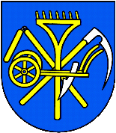 Výsledky volieb do orgánov NR SR konaných dňa 30.09.2023 v obci GalovanyPočet zapísaných voličov :						236Počet zúčastnených voličov :						197Celkový počet odovzdaných hlasovacích lístkov			197Celkový počet odovzdaných platných hlasovacích lístkov  		194Celkový počet odovzdaných neplatných hlasovacích lístkov	3Percento účasti voličov :					            83,47 %      		Politické strany sa umiestnili v nasledovnom poradí:HLAS   sociálna demokracia           42 hlasov                 21,64 %SMER   sociálna demokracia          41 hlasov                 21,13 %Progresívne Slovensko                   38 hlasov                  19,58 %SNS                                                21 hlasov                  10,82 %OĽANO                                         14 hlasov                   7,21 %Republika                                      13 hlasov                   6,70 %SME Rodina                                   8 hlasov                     4,12 %SAS                                                7 hlasov                      3,60 %ĽSNS                                             4 hlasy                        2,06 %Demokrati                                     3 hlasy                         1,54 %KDH                                             2 hlasy                         1,03 %Piráti                                             1 hlas                           0,57 %  Ostatné strany kandidujúce vo voľbách do orgánov NR SR  nezískali žiadne hlasyZapísala dňa : 30.septembra 2023  Mgr. Oberučová  Iveta –samostatný referent OÚ Galovany